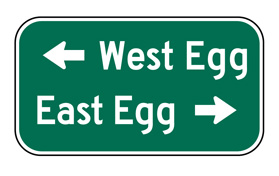 Essential Question: What do Fitzgerald’s language choices tell the reader about East and West Egg?Instructions: Read from the bottom of page 7-8. Identify the adjectives, nouns, and verbs that are associated with each location. When done, answer the essential question.West EggEast EggEx. imitationEx. white palacesWhat do Fitzgerald’s language choices tell the reader about East and West Egg?What do Fitzgerald’s language choices tell the reader about East and West Egg?